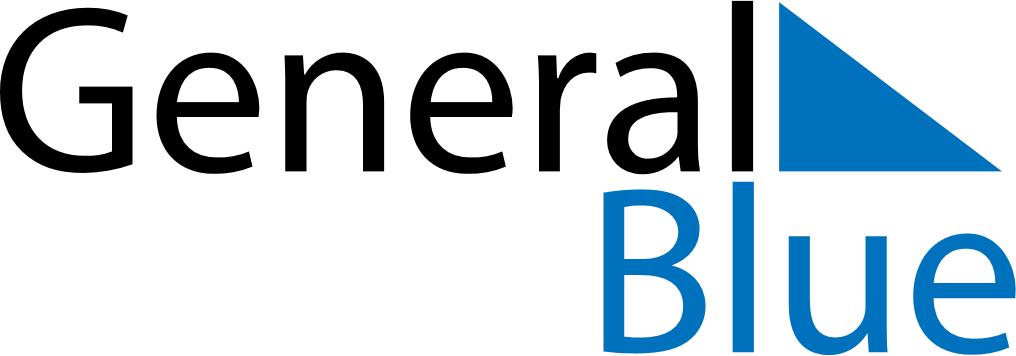 February 2024February 2024February 2024February 2024February 2024February 2024Aioun, MauritaniaAioun, MauritaniaAioun, MauritaniaAioun, MauritaniaAioun, MauritaniaAioun, MauritaniaSunday Monday Tuesday Wednesday Thursday Friday Saturday 1 2 3 Sunrise: 7:09 AM Sunset: 6:34 PM Daylight: 11 hours and 24 minutes. Sunrise: 7:09 AM Sunset: 6:34 PM Daylight: 11 hours and 25 minutes. Sunrise: 7:09 AM Sunset: 6:35 PM Daylight: 11 hours and 25 minutes. 4 5 6 7 8 9 10 Sunrise: 7:08 AM Sunset: 6:35 PM Daylight: 11 hours and 26 minutes. Sunrise: 7:08 AM Sunset: 6:36 PM Daylight: 11 hours and 27 minutes. Sunrise: 7:08 AM Sunset: 6:36 PM Daylight: 11 hours and 28 minutes. Sunrise: 7:07 AM Sunset: 6:37 PM Daylight: 11 hours and 29 minutes. Sunrise: 7:07 AM Sunset: 6:37 PM Daylight: 11 hours and 29 minutes. Sunrise: 7:07 AM Sunset: 6:37 PM Daylight: 11 hours and 30 minutes. Sunrise: 7:06 AM Sunset: 6:38 PM Daylight: 11 hours and 31 minutes. 11 12 13 14 15 16 17 Sunrise: 7:06 AM Sunset: 6:38 PM Daylight: 11 hours and 32 minutes. Sunrise: 7:06 AM Sunset: 6:39 PM Daylight: 11 hours and 33 minutes. Sunrise: 7:05 AM Sunset: 6:39 PM Daylight: 11 hours and 33 minutes. Sunrise: 7:05 AM Sunset: 6:40 PM Daylight: 11 hours and 34 minutes. Sunrise: 7:04 AM Sunset: 6:40 PM Daylight: 11 hours and 35 minutes. Sunrise: 7:04 AM Sunset: 6:40 PM Daylight: 11 hours and 36 minutes. Sunrise: 7:03 AM Sunset: 6:41 PM Daylight: 11 hours and 37 minutes. 18 19 20 21 22 23 24 Sunrise: 7:03 AM Sunset: 6:41 PM Daylight: 11 hours and 38 minutes. Sunrise: 7:02 AM Sunset: 6:41 PM Daylight: 11 hours and 39 minutes. Sunrise: 7:02 AM Sunset: 6:42 PM Daylight: 11 hours and 39 minutes. Sunrise: 7:01 AM Sunset: 6:42 PM Daylight: 11 hours and 40 minutes. Sunrise: 7:01 AM Sunset: 6:42 PM Daylight: 11 hours and 41 minutes. Sunrise: 7:00 AM Sunset: 6:43 PM Daylight: 11 hours and 42 minutes. Sunrise: 7:00 AM Sunset: 6:43 PM Daylight: 11 hours and 43 minutes. 25 26 27 28 29 Sunrise: 6:59 AM Sunset: 6:43 PM Daylight: 11 hours and 44 minutes. Sunrise: 6:58 AM Sunset: 6:44 PM Daylight: 11 hours and 45 minutes. Sunrise: 6:58 AM Sunset: 6:44 PM Daylight: 11 hours and 46 minutes. Sunrise: 6:57 AM Sunset: 6:44 PM Daylight: 11 hours and 47 minutes. Sunrise: 6:56 AM Sunset: 6:45 PM Daylight: 11 hours and 48 minutes. 